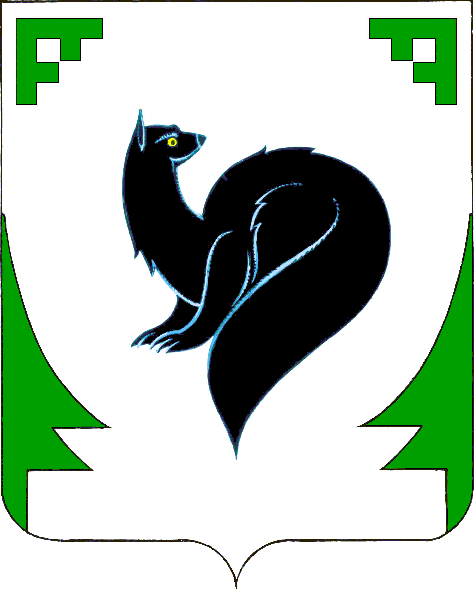 МУНИЦИПАЛЬНАЯ КОМИССИЯ ПО ДЕЛАМ НЕСОВЕРШЕННОЛЕТНИХ И ЗАЩИТЕ ИХ ПРАВ В ГОРОДЕ МЕГИОНЕПОСТАНОВЛЕНИЕот 19 декабря 2019 года        		           			                                   №90-Кгород Мегион, ул. Садовая, д.7, конференц-зал, 14.15 часов (сведения об участниках заседания указаны в протоколе заседания Комиссии)О принятых мерах по фактам помещения (обращения за помощью) в учреждения здравоохранения несовершеннолетних в состоянии наркотического или алкогольного опьянения, в том числе по фактам употребления несовершеннолетними веществ, не входящих в перечень наркотических средств, психотропных веществ и их прекурсоров, подлежащих контролю в Российской Федерации, утвержденный постановлением Правительства Российской Федерации от 30.06.1998 №681Заслушав и обсудив информацию БУ ХМАО-Югры «Мегионская городская больница», БУ ХМАО-Югры «ПНБ имени Святой Преподобномученицы Елизаветы», ОМВД России по городу Мегиону, заместителя муниципальной комиссии по делам несовершеннолетних и защите их прав в городе Мегионе Комиссия установила:Учреждениями здравоохранения, при выявлении несовершеннолетних, употребляющих алкогольные напитки, наркотические и психотропные вещества, а также наркотических средств, психотропных веществ и их прекурсоров, сигнальное сообщение подаётся в отдел внутренних дел России по городу Мегиону и сводная информация в муниципальную комиссию по делам несовершеннолетних и защите их прав при администрации города.С 01.07.2019 г. по 10.12.2019 г. зафиксировано 2 случая обращений (АППГ-3): 2 случая алкогольного опьянения (АППГ-2 случая), отравления-0 (АППГ-1 отравление неизвестным веществом). В детском отделении круглосуточного наблюдения несовершеннолетним (далее пациентам) оказана специализированная медицинская помощь. Предоставляется сводная информация в БУ ХМАО-Югры «Психоневрологическая больница им. Святой Преподобномученицы Елизаветы». При выписке лечащим врачом даны рекомендации о посещении врача педиатра и специалиста БУ ХМАО-Югры «Психоневрологическая больница им. Святой Преподобномученицы Елизаветы». Профилактические мероприятия.Вкладки на сайте http://dgbmegion.ru/ - О летнем оздоровлении на территории Мегиона и за его пределами.- Здоровье и развитие подростков: Развитие подростков. Рискованное поведение подростков, факторы риска. Соматическое развитие подростков. Репродуктивное и сексуальное здоровье. Психическое здоровье.- Культура безопасности жизнедеятельности: - Привычки: Алкоголь (74 статьи); Наркотики (32 статьи); Курение (81статья).- Движение: с чего начать (60 статей); вместо спортзала (68 статей); упражнения (90 статей). - Имею право! Всемирная декларация об обеспечении выживания, защиты и развития детей;  Гражданский кодекс РФ от 29.07.2017г.;  Гражданский процессуальный кодекс РФ_в ред. 30.10.2017г.; Декларация прав ребенка; Жилищный кодекс Российской Федерации от 30.10.2017г; Кодекс Российской Федерации об административных правонарушениях от 05.12.2017; Конвенция ООН о правах ребенка; Конституция  РФ, Постановление Пленума ВС РФ_О суд. практике по защите прав детей; Семейный кодекс РФ_ред от 14.11.2017г;  Уголовный кодекс РФ в ред. от 29.07.2017;  ФЗ О дополнительных гарантиях по социальной поддержке детей-сирот  ред. от 01.05.2017; ФЗ Об образовании в Российской Федерации в ред. от 29.07.2017; ФЗ Об опеке и попечительстве от 29.07.2017; ФЗ Об основах системы профилактики безнадзорности_ред. от 07.06.2017; ФЗ об основных гарантиях прав ребенка в РФ_ред. от 28.12.2016г.- Телефон доверия. Организовано ежеквартальное размещение в средствах массовой информации публикаций по профилактике употребления несовершеннолетними алкогольной продукции, наркотических средств и иных психоактивных веществ. Информационный контент на сайте http://dgbmegion.ru/http://dgbmegion.ru/profilaktika-narkomanii.html «Профилактика наркомании». 05.08.2019http://dgbmegion.ru/riskovannoe-povedenie.html «Рискованное поведение» 07.08.2019http://dgbmegion.ru/psixicheskoe.html «Психическое здоровье» 09.08.2019http://dgbmegion.ru/060919.html «Информация о социальных учреждениях, оказывающих услуги медиации».Информация в Официальной группе МГДБ «Жемчужинка» в социальной сети «В контакте» https://vk.com/deti_megion:26.06.2019 публикация: 26 июня -международный день борьбы со злоупотреблением наркотическими средствами и их незаконным оборотом.19.07.2019 публикация «О воспитании»11.09.2019 тест «Как сохранить здоровье подростку»17.09.2019 публикация «Наркотики разрушают и превращают в руины миллионы человеческих жизней». 11.11.2019 публикация по профилактике наркомании.12.11.2019 памятка по профилактике наркомании.11.11.2019-13.11.2019 размещены 29 видеороликов по темам: «ответственное отцовство», «подростковая агрессия» с участием популярных артистов, музыкантов, спортсменов14.11.19 информация о Всероссийской акции «Команда защиты детства».15.11.19 короткометражный фильм о профилактике подростковых суицидов: Письмо отца. 19.11.19 информация об акции в Югре: Сообщи, где торгуют смертью.28.11.19 публикация: Что такое электронные сигареты».05.12.19 публикация: Кальян-это вредно?Профилактическая работа в рамках профилактики употребления несовершеннолетними алкогольной продукции, наркотических веществ и иных психоактивных веществ.Проведение школ здоровья в образовательных организациях.Проведено бесед медработниками образовательных учреждений, других подразделений БУ ХМАО-Югры «МГДБ «Жемчужинка»:о вреде курения - 270, количество слушателей - 652о вреде алкоголя - 239, количество слушателей - 658о вреде наркотиков - 219, количество слушателей - 752Распространено печатной продукции:О вреде курения - 772О вреде алкоголя - 355О вреде наркотиков - 1225С целью формирования негативного отношения к незаконному потребления наркотиков и пропаганды здорового образа жизни детям в образовательных организациях был показан видеоролик по профилактике наркомании.28.10.2019 в рамках молодежной профилактической акции «Не преступи черту» в СОШ №1 состоялся тренинг «Курение – вредная привычка». Методом погружения в предполагаемые обстоятельства психолог Мегионской городской больницы Анжела Дмитриевна Дементьева провела с ребятами тренинг, в момент которого они могли виртуально пережить, как опыт самого курильщика, так и тех, кто его окружает. 23 подростка, участники тренинга, сделали однозначный вывод – курение приносит вред здоровью и тех и других.Организованы в дошкольных и школьных учреждениях, а также в поликлинике и отделениях стационара 42 уголка здоровья с наглядной информацией согласно тематике.Во 2 полугодии 2018 года БУ ХМАО-Югры «ПНБ имени Святой Преподобномученицы Елизаветы» было проведено 3 медицинских освидетельствования несовершеннолетних, из них 1 - алкогольное опьянение и 2 отказа от медицинского освидетельствования, взятых на учет несовершеннолетних нет.Во 2 полугодии 2019 года на медицинское освидетельствование был доставлен 1 несовершеннолетний, законные представители которого отказались от медосвидетельствования, взятых на учет несовершеннолетних нет.Профилактические мероприятия в учреждении проводятся с учетом закрепленного в Законе принципа добровольности обращения к психиатру. Поскольку наркология является частью психиатрии, то требования ФЗ №3185-I относятся также к наркологической помощи населению.Специалистами БУ ХМАО-Югры «ПНБ имени Святой Преподобномученицы Елизаветы» проводятся лекции в образовательных учреждениях города, направленные на первичную профилактику алкогольной и наркотических зависимостей. За 2 полугодие 2019 года проведено 38 лекций, в которых приняло участие 3240 несовершеннолетних (охвачены все общеобразовательные учебные учреждения среднего образования города и колледж).  За аналогичный период 2018 года было проведено 33 лекции с участием 2959 человек.Круглосуточно работает «Телефон доверия» для оказания экстренной психологической помощи. За освещаемый период 2018 и 2019 годов обращений несовершеннолетних не было.С 2013 года в БУ ХМАО-Югры «ПНБ имени Святой Преподобномученицы Елизаветы» работает антикризисный кабинет в составе психотерапевта, медицинского психолога и врача-психиатра. Организовано консультирование детей и подростков, оказавшихся в трудной жизненной ситуации, родителей по вопросам психического здоровья и воспитания детей, проводятся психотерапевтические занятия для детей и подростков, содействующих личностному росту, стрессоустойчивости, проводятся тренинги для родителей, имеющих детей с различными отклонениями в поведении. За освещаемый период 2018 и 2019 годов по вопросам употребления несовершеннолетними алкоголя, наркотических или психотропных веществ обращений не было.На основании приказа Департамента здравоохранения ХМАО - Югры № 235 от 30.05.2013 с 2013 года «Об организации диспансерного наблюдения и прохождения несовершеннолетними медицинских осмотров в учреждениях здравоохранения Ханты-Мансийского автономного округа – Югры» в состав  комиссии по проведению медицинских осмотров включен детский психиатр, что способствует выявлению детей из группы риска,  раннему выявлению  различных зависимостей у детей и подростков и проведения с ними соответствующей работы.При проведении профилактических осмотров при поступлении на работу в «Старт» и поступлении в ВУЗы и СУЗы проводятся профилактические беседы с несовершеннолетними по профилактике наркотической и алкогольной зависимостей, а также о ЗОЖ.На сайте учреждения ежеквартально публикуются статьи, направленные на профилактику употребления несовершеннолетними алкогольной продукции, наркотических средств и других психотропных веществ.05 декабря 2019 года состоялось рабочее совещание директора департамента экономического развития и инвестиций администрации города с приглашением 24 представителей торговых объектов, 3 представителей ОМВД России по городу Мегиону.В рамках данного совещания представителей торговых объектов были разъяснены нормы ст. 14.53 КоАП РФ и озвучена просьба усилить контроль за продавцами на предмет продажи табачных изделий, в том числе снюса, несовершеннолетним.Руководствуясь пунктами 1,2 статьи 14, статьи 16 Закона Ханты-Мансийского автономного округа – Югры от 12.10.2005 №74-оз «О комиссиях по делам несовершеннолетних и защите их прав в Ханты-Мансийском автономном округе – Югре и наделении органов местного самоуправления отдельными полномочиями по образованию и организации деятельности комиссий по делам несовершеннолетних и защите их прав», с целью предупреждения нарушений прав и законных интересов несовершеннолетних, а так же предупреждения безнадзорности и правонарушений несовершеннолетних КомиссияПОСТАНОВЛЯЕТ:1. Информацию БУ ХМАО-Югры «Мегионская городская больница», БУ ХМАО – Югры «ПНБ имени Святой Преподобномученицы Елизаветы» о принятых мерах по фактам помещения в учреждения здравоохранения несовершеннолетних в состоянии наркотического или алкогольного опьянения, в том числе по фактам употребления несовершеннолетними веществ, не входящих в перечень наркотических средств, психотропных веществ и их прекурсоров, подлежащих контролю в Российской Федерации», за 2 полугодие 2019 года, принять к сведению.Срок: 19 декабря 2019 года 2. БУ ХМАО-Югры «Мегионская городская больница» (Е.Н. Скотников), БУ ХМАО – Югры «ПНБ имени Святой Преподобномученицы Елизаветы» (И.В.Горбачева):2.1. Организовать ежеквартальное размещение в средствах массовой информации публикаций, по профилактике употребления несовершеннолетними алкогольной продукции, наркотических средств и иных психоактивных веществ.Информацию о проведенной работе с указанием дат, названием опубликованного материала и вида СМИ направить, в формате «word» и «pdf», в муниципальную комиссию по делам несовершеннолетних и защите их прав в городе Мегионе.Срок: по итогам 1-2 квартала 2020 года – до 11 июня 2020 года2.2. Информацию о проведённой профилактической работе в рамках профилактики употребления несовершеннолетними алкогольной продукции, наркотических средств и иных психоактивных веществ направлять, в формате «word» и «pdf», в муниципальную комиссию по делам несовершеннолетних и защите их прав в городе Мегионе.Срок: по итогам 1-2 квартала 2020 года – до 11 июня 2020 года3. Департаменту образования и молодёжной политики администрации города Мегиона (отдел воспитательной работы и дополнительного образования, службе по молодёжной политике и организации отдыха детей департамента образования и молодёжной политики администрации города Мегиона) (Метринская Т.Ю.), отделу культуры администрации города Мегиона (Лалаянц Л.П.), отделу физической культуры и спорта администрации города Мегиона (Табаченко Э.М.), КОУ «Мегионская школа для обучающихся с ограниченными возможностями здоровья» (Масленников Е.В.), БУ Ханты-Мансийского автономного округа – Югры «Мегионский политехнический колледж» (Стоянчук Ю.М.) совместно с ОМВД России по городу Мегиону (Уфимцев Е.А.):3.1. Организовать проведение в образовательных учреждениях, расположенных на территории города, профилактических мероприятий, направленных на предупреждение вовлечения несовершеннолетних в употребление табачных изделий, в том числе снюса.Информацию о проведенной работе направить, в формате «word» и «pdf», в муниципальную комиссию по делам несовершеннолетних и защите их прав в городе Мегионе.Срок: по итогам 1-2 квартала 2020 года – до 11 июня 2020 года3.2. Обеспечить проведение разъяснительной работы с родителями (законными представителями о вреде употребления табачных изделий, в том числе снюса.Информацию о проведенной работе направить, в формате «word» и «pdf», в муниципальную комиссию по делам несовершеннолетних и защите их прав в городе Мегионе.Срок: по итогам 1-2 квартала 2020 года – до 11 июня 2020 года3.3. Обеспечить размещение на официальных сайтах учреждений, в официальных группах в социальных сетях («ВКонтакте», «Одноклассники», Instagram, Facebook), на информационных стендах учреждений профилактической информации о вреде употребления табачных изделий, в том числе снюса, для несовершеннолетних.Информацию о проведенной работе с указанием дат, названием опубликованного материала месте размещения (официальный сайт учреждения, официальная группа в социальных сетях («ВКонтакте», «Одноклассники», Instagram, Facebook), на информационном стенде учреждения), направить, в формате «word» и «pdf», в муниципальную комиссию по делам несовершеннолетних и защите их прав в городе Мегионе.Срок: по итогам 1-2 квартала 2020 года – до 11 июня 2020 годаПредседательствующий в заседании:заместитель председателя Комиссии                                                                  К.Г.МозоленкоОбразовательная организацияМероприятиедатаКоличество участниковБУ ХМАО-Югры «Мегионский политехнический колледж»Беседа-лекция с обучающимися по пропаганде здорового образа жизни.09.10.19185 обучающихсяМАОУ «Гимназия №5»Беседа-лекция с обучающимися по пропаганде здорового образа жизни.Демонстрация видеоролика по пропаганде здорового образа жизни в период 11.10.19С 07.10.19 по 11.10.1943 обучающихся931 обучающийсяМАОУ «СОШ №9»Беседа-лекция с обучающимися по пропаганде здорового образа жизни.Демонстрация видеоролика по пропаганде здорового образа жизни в период11.10.19106 обучающихсяМБОУ «СОШ №2»Беседа-лекция с обучающимися по пропаганде здорового образа жизни.Демонстрация видеоролика по пропаганде здорового образа жизни в периодС 08.10.19 по 10.10.19931 обучающихсяМБОУ «СОШ №3 УИОП»Беседа-лекция с обучающимися по пропаганде здорового образа жизни.Демонстрация видеоролика по пропаганде здорового образа жизни в период11.10.19120 обучающихсяМБОУ «СОШ №4»Беседа-лекция с обучающимися по пропаганде здорового образа жизни.Демонстрация видеоролика по пропаганде здорового образа жизни в период.Профилактическая акция с учащимися 8х классов «Береги здоровье смолоду»10.10.1909.10.1962 обучающихся36 участниковМБОУ «СОШ №1»Беседа-лекция с обучающимися по пропаганде здорового образа жизни.Демонстрация видеоролика по пропаганде здорового образа жизни в период10.10.19130 обучающихсяМБОУ «СОШ №6»Беседа-лекция с обучающимися по пропаганде здорового образа жизни.Демонстрация видеоролика по пропаганде здорового образа жизни в период10.10.1940 обучающихсяКОУ ХМАО – Югры «Мегионская школа для обучающихся с ограниченными возможностями здоровьяЛекция по формированию здорового образа жизни28.11.1910 учеников